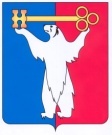 АДМИНИСТРАЦИЯ ГОРОДА НОРИЛЬСКАКРАСНОЯРСКОГО КРАЯРАСПОРЯЖЕНИЕ27.12.2022	г.Норильск	№ 8665Об отказе в предоставлении разрешения на условно разрешенный вид использования земельного участка Рассмотрев заявление Управления имущества Администрации города Норильска о предоставлении разрешения на условно разрешенный вид использования земельного участка с кадастровым № 24:55:0402016:165 «обеспечение занятий спортом в помещениях», в соответствии с Положением об организации и проведении публичных слушаний по вопросам градостроительной деятельности в муниципальном образовании город Норильск, утвержденным решением Норильского городского Совета депутатов от 13.05.2008 № 11-239, руководствуясь абзацем седьмым пп. 7 п. 2 ст. 3.1 раздела 3 Главы I Части I Правил землепользования и застройки муниципального образования город Норильск, утвержденными решением Норильского городского Совета депутатов от 10.11.2009 № 22-533 (далее – Правила), учитывая, что решением Норильского городского суда по делу № 2-2114/2018 от 28.11.2018, оставленным без изменения апелляционным определением Красноярского краевого суда от 25.11.2019, расположенный на земельном участке с кадастровым 
№ 24:55:0402016:165 объект признан самовольной постройкой, и до настоящего времени не снесен правообладателем, учитывая протокол и заключение о результатах публичных слушаний, рекомендации Комиссии по землепользованию и застройке муниципального образования город Норильск, 1. Отказать в предоставлении разрешения на условно разрешенный вид использования земельного участка с кадастровым № 24:55:0402016:165 «обеспечение занятий спортом в помещениях», расположенного в территориальной зоне застройки среднеэтажными жилыми домами 4 - 6 этажей - Ж-1 Правил по адресу: Красноярский край, город Норильск, район Центральный, в районе проезда Молодежный, 15.2.  	Управлению по градостроительству и землепользованию Администрации города Норильска направить копию настоящего распоряжения в адрес Управления имущества Администрации города Норильска в установленный срок.3. 	Опубликовать настоящее распоряжение в газете «Заполярная правда» и разместить его на официальном сайте муниципального образования город Норильск.4. 		Контроль исполнения пункта 2 настоящего распоряжения возложить на заместителя Главы города Норильска по земельно-имущественным отношениям и развитию предпринимательства.И.о. Главы города Норильска                                                                      Н.А. Тимофеев